Back to School Event Success 2017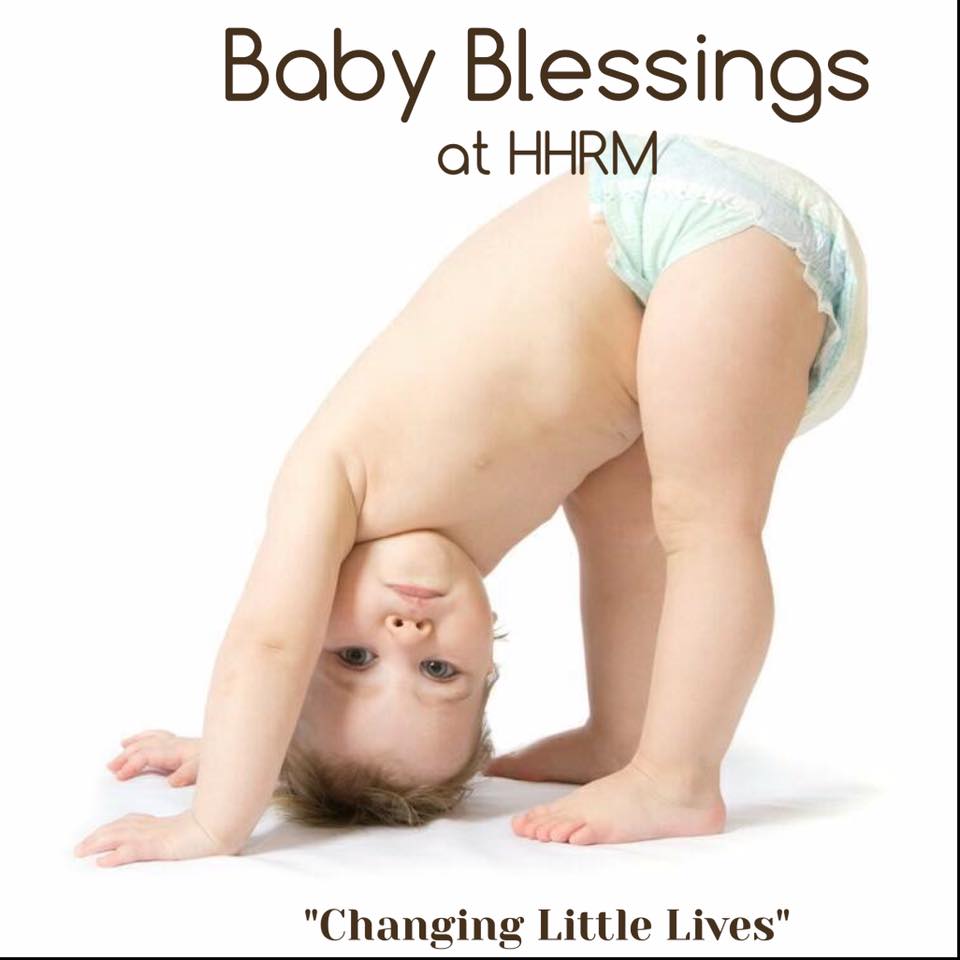 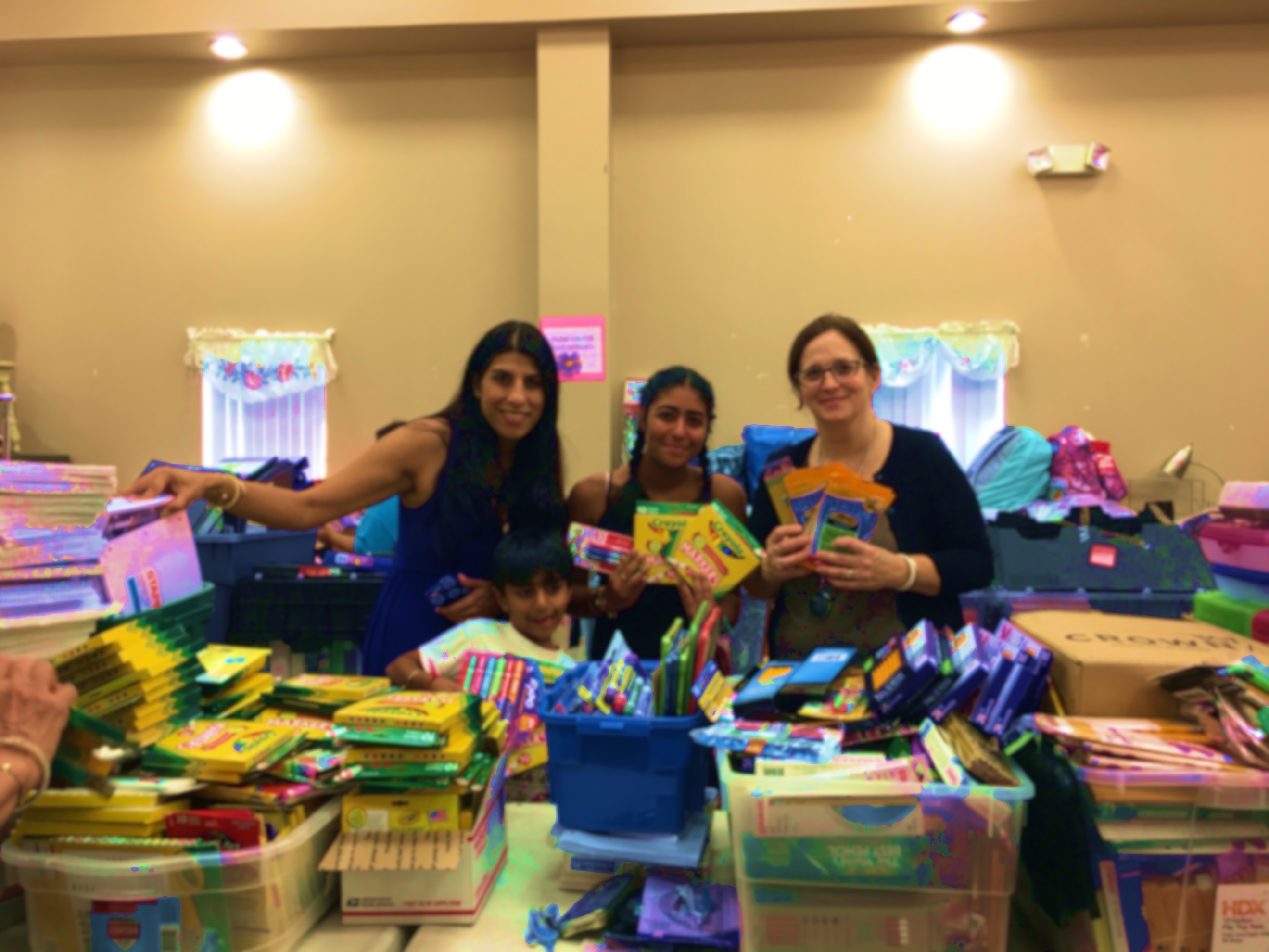 Our annual Back to School new backpack and school supply distribution was one of our best ever! Over 350 local children were blessed with beautiful, new backpacks filled with school supplies for their specific grades. The young lady, Maleeha Vij, pictured with her mom and brother wanted to make a difference for others this summer and she did by collecting the school supplies you see pictured here. There were enough to fill over 60 backpacks with the needed supplies and some extra items. What an amazing job! Many others helped to fill our backpacks this year. St. Peter’s Lutheran Church of Huntington Station did an incredible job with their supply drive this year. We were so happy to have the Huntington Crescent Club make a generous donation of new supplies and backpacks to help our efforts this year. Kind people who saw our sign or heard about our event online came and brought small and large donations of school supplies and with funds that we raised we were able to go out and purchase additional needed items. Many different people came together to help pack the backpacks and to organize them for distribution. Everyone working together made a big job go very smoothly and seamlessly. The day of the distribution was a really beautiful day. God blessed us with beautiful weather, Chick Fil A, new toys and snow cones. Does summer get any better than that for kids? Chick Fil A of Commack generously donated our lunch, TTPM (Toys, Tots, Pets & More) of Manhattan donated 40 new toys which were given to the children via a free raffle that was so much fun. You can watch a video of our event on Youtube HHRM’s Back to School Event 2017. We are so happy that we were able to give these children a wonderful start to their school year. Thank you!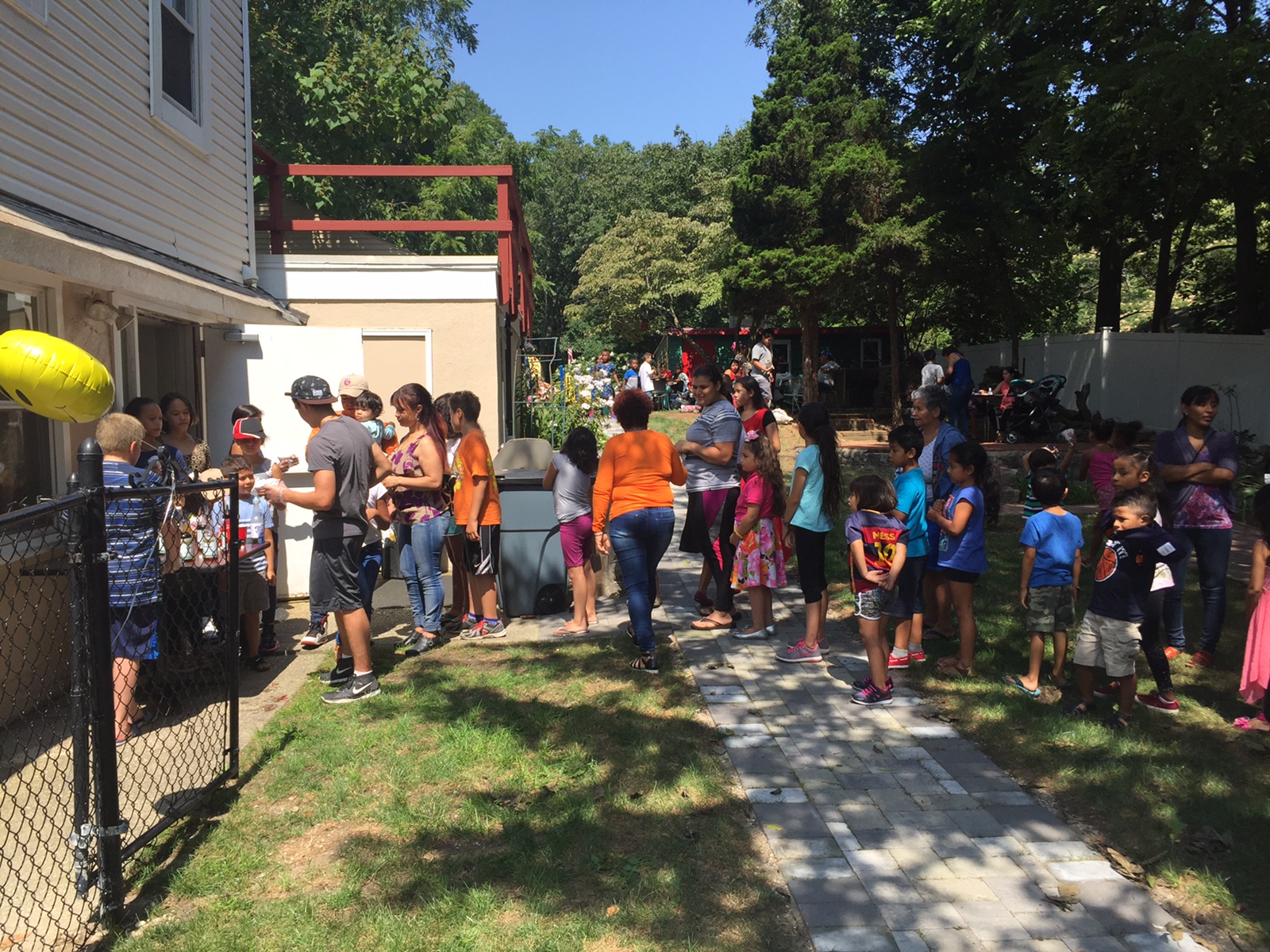 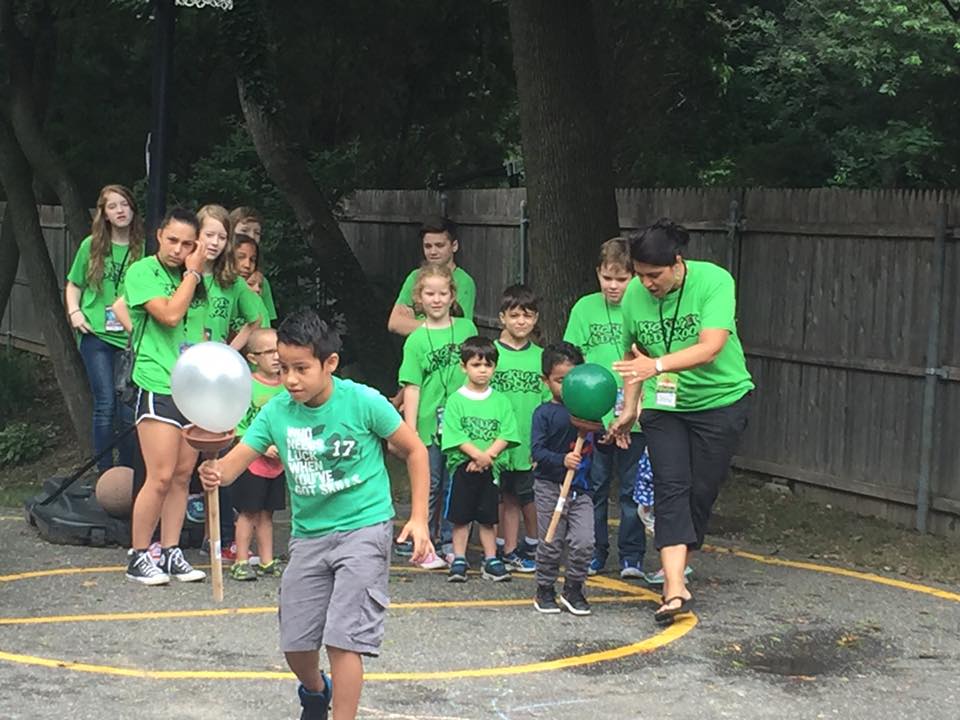 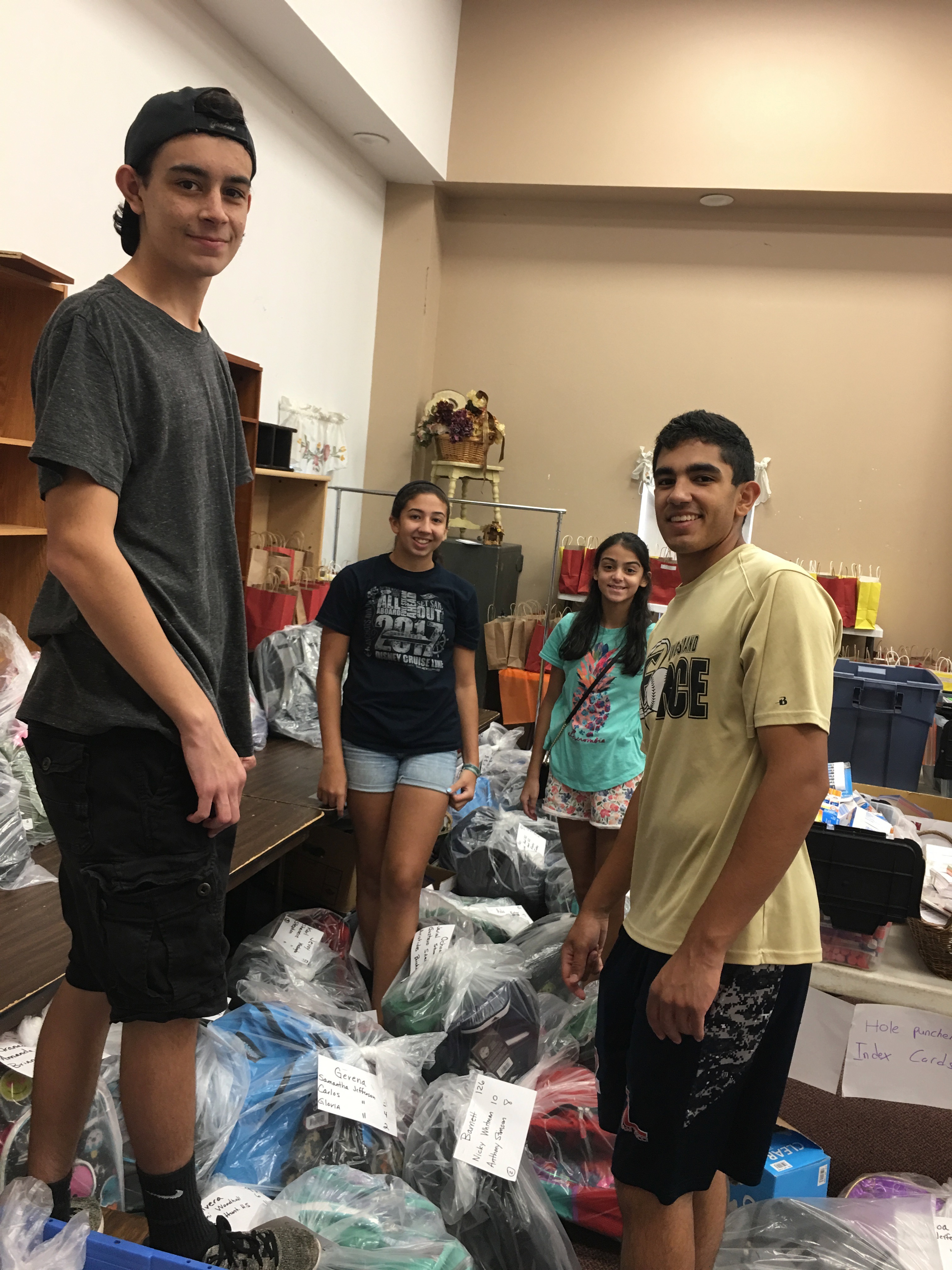 